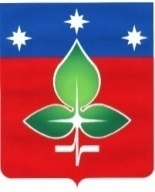 Ревизионная комиссия города Пущино                                 ИНН 5039005761, КПП503901001, ОГРН 1165043053042ул. Строителей, д.18а , г. Пущино, Московская область, 142290Тел. (4967) 73-22-92; Fax: (4967) 73-55-08ЗАКЛЮЧЕНИЕ №8по результатам финансово-экономической экспертизы проекта постановления Администрации городского округа Пущино «Об утверждении муниципальной программы «Формирование современной комфортной городской среды»на 2020-2024 годы»10.04.2020 г.Основание для проведения экспертизы: Настоящее заключение составлено по итогам финансово-экономической экспертизы проекта постановления Администрации городского округа Пущино «Об утверждении муниципальной программы «Формирование современной комфортной городской среды» на 2020-2024 годы» на основании:- пункта 2 статьи 157 «Бюджетные полномочия органов государственного (муниципального) финансового контроля» Бюджетного кодекса Российской Федерации;- подпункта 7 пункта 2 статьи 9 «Основные полномочия контрольно-счетных органов» Федерального закона Российской Федерации от 07.02.2011 № 6-ФЗ «Об общих принципах организации и деятельности контрольно-счетных органов субъектов Российской Федерации и муниципальных образований»;- подпункта 3 пункта 4.9 статьи 4 Положения о Ревизионной комиссии города Пущино, утвержденного Решением Совета депутатов города от 19 февраля 2015 г. N 68/13 (с изменениями и дополнениями);- пункта 4 раздела IV Порядка формирования и реализации муниципальных программ городского округа Пущино Московской области, утвержденного Постановлением Администрации городского округа Пущино от 08.11.2016 № 515-п (с изменениями и дополнениями).	1. Цель экспертизы: выявление факторов риска при формировании средств бюджета, создающих условия для последующего неправомерного и (или) неэффективного использования средств бюджета, анализ достоверности оценки объема расходных обязательств, оценка правомерности и обоснованности структуры расходных обязательств муниципальной программы «Формирование современной комфортной городской среды» на 2020-2024 годы (далее – проект Программы).2. Предмет экспертизы: проект Программы, материалы и документы финансово-экономических обоснований указанного проекта в части, касающейся расходных обязательств городского округа Пущино.3. Правовую основу финансово-экономической экспертизы проекта Программы составляют следующие правовые акты: Бюджетный кодекс Российской Федерации, Федеральный закон от 06.10.2003 № 131-ФЗ «Об общих принципах организации местного самоуправления в Российской Федерации, постановление Администрации городского округа  Пущино от 25.11.2019 №492-п «Об утверждении перечня муниципальных программ городского округа Пущино», Распоряжение  председателя Ревизионной комиссии города Пущино от 25 декабря 2017 года № 09 «Об утверждении Стандарта внешнего муниципального финансового контроля «Финансово-экономическая экспертиза проектов муниципальных программ».В соответствии с Постановлением Администрации города Пущино от 08.11.2016 №515-п «Об утверждении порядка разработки и реализации муниципальных программ городского округа Пущино Московской области» (с изменениями и дополнениями) с проектом Программы представлены следующие документы:	1) проект Постановления Администрации городского округа Пущино «Об утверждении муниципальной программы «Формирование современной комфортной городской среды» на 2020-2024 годы»;	2) паспорт проекта Программы;	3) текстовая часть проекта Программы:	- общая характеристика сферы реализации проекта Программы;	- приоритеты политики благоустройства, формулировка целей и постановка задач муниципальной программы;	- перечень подпрограмм и краткое описание подпрограмм Программы;	- описание целей Программы;	- обобщенная характеристика основных мероприятий Программы;	- особенности формирования муниципальных программ;	4) планируемые результаты реализации Программы;	5) методика расчета значений планируемых результатов реализацииПрограммы (Подпрограммы);	6) порядок взаимодействия ответственного за выполнения мероприятияпрограммы с муниципальным заказчиком Программы (подпрограммы);	7) состав, форма и сроки представления отчетности о ходе реализации мероприятий Программы (Подпрограммы);	8) Подпрограммы:	- Программа I «Комфортная городская среда» (паспорт; описание задач; характеристика проблем и мероприятий; концептуальные направления реформирования, модернизации и преобразования коммунального хозяйства, реализуемые в рамках Подпрограммы; адресный перечень дворовых территорий, нуждающихся в благоустройстве и подлежащих благоустройству; перечень мероприятий подпрограммы);	- Подпрограмма II «Благоустройство территорий» (паспорт; общая характеристика сферы реализации Программы; концептуальные направления реформирования, модернизации и преобразования коммунального хозяйства, реализуемые в рамках Подпрограммы; перечень мероприятий Подпрограммы);	- Подпрограмма III «Создание условий для обеспечения комфортного проживания жителей в многоквартирных домах» (паспорт; перечень мероприятий Подпрограммы);	- Подпрограмма 4 «Обеспечивающая подпрограмма» (паспорт, перечень мероприятий).	4. При проведении экспертизы представленного проекта постановления установлено следующее:	4.1. Внесение изменений в муниципальную программу соответствует п.1 раздела IV постановления Администрации города Пущино от 08.11.2016 № 515-п «Об утверждении Порядка разработки и реализации муниципальных программ городского округа Пущино Московской области» (с изменениями и дополнениями).	4.2. В настоящем проекте предусмотрено внесение изменений на основании изменений в Государственную программу «Формирование современной комфортной городской среды».	4.3. Объем финансирования приведен в соответствие с Решением Совета депутатов городского округа Пущино №47/11 от 26.03.2020 года «О внесении изменений в решение Совета депутатов городского округа Пущино от 28.11.2019 № 28/06 «О бюджете городского округа Пущино на 2020 год и на плановый период 2021 и 2022 годов». Изменение объемов финансирования программы приведены в Таблице №1.Таблица №1	Общий объем финансирования муниципальной программы увеличен на 1,15% или 4349 тыс. рублей и составил 383394,69 тыс. рублей в связи с увеличением финансирования на 4349 тыс. рублей из средств бюджета городского округа Пущино на 2020 год в Программе 2 «Благоустройство территорий» Мероприятии 2.9 «Организация благоустройства территории городского округа в части ремонта асфальтового покрытия дворовых территорий».	5. Выводы: изменения в муниципальную программу «Формирование современной комфортной городской среды» на 2020-2024 годы» вносятся в соответствии со ст.179 Бюджетного кодекса РФ. Объем финансирования муниципальной программы, соответствует объемам бюджетных ассигнований, предусмотренных Решением Совета депутатов городского округа Пущино №47/11 от 26.03.2020 года «О внесении изменений в решение Совета депутатов городского округа Пущино от 28.11.2019 № 28/06 «О бюджете городского округа Пущино на 2020 год и на плановый период 2021 и 2022 годов».	По итогам финансово-экономической экспертизы проекта Программы замечания отсутствуют.Председатель                                                                                                         Е.Е. ПрасоловаИсточники финансирования муниципальной программы, в том числе по годам:Расходы (тыс. рублей)Расходы (тыс. рублей)Расходы (тыс. рублей)Расходы (тыс. рублей)Расходы (тыс. рублей)Расходы (тыс. рублей)Источники финансирования муниципальной программы, в том числе по годам:Всего2020 год2021 год2022 год2023 год2024 годМП "Формирование современной комфортной городской среды" на 2020-2024 годы Всего, в том числе по годам:379045,69173340,2672195,43133510,000,000,00Средства федерального бюджета0,000,000,000,000,000,00Средства бюджета Московской области210575,9890438,8039646,1880491,000,000,00Средства бюджета городского округа166311,9681462,9631830,0053019,000,000,00Внебюджетные источники2157,751438,50719,250,000,000,00ПРОЕКТ МП "Формирование современной комфортной городской среды" на 2020-2024 годы,                       Всего, в том числе по годам:383394,69177689,2672195,43133510,000,000,00Средства федерального бюджета0,000,000,000,000,000,00Средства бюджета Московской области210575,9890438,8039646,1880491,000,000,00Средства бюджета городского округа170660,9685811,9631830,0053019,000,000,00Внебюджетные источники2157,751438,50719,250,000,000,00